Урок в 7 классеУчитель: Сабецкая Ирина Викторовна2018 г.Тип урока: комбинированный (обобщение имеющихся знаний по теме «Кодирование информации», открытие новых знаний и первичное закрепление полученных знаний и способов деятельности).Цель: организовать деятельность обучающихся по обобщению и систематизации имеющихся знаний по теме: «Кодирование», открытию знаний о не изучаемых ранее способах кодировании информации, осмыслению полученных знаний и способов деятельности в процессе выполнения заданий.Задачи:   актуализироватьи обобщить знания о ключевых понятиях: «код», «кодирование», «кодировочная таблица», «декодирование»; видах кодирования;в процессе работы групп открыть новые знания о не изучаемых ранее способах кодирования,осмыслить и выполнить работу по декодированию информации, представить результат своей деятельности;формировать коммуникативные, личностные, регулятивные, познавательные УУД в процессе совместной и индивидуальной работы;развивать ИКТ-компетентность в процессе выполнения заданий на компьютере.Используемые технологии:сотрудничество, ИКТ.Оборудование: мультимедийный проектор, компьютеры, презентация, раздаточный материал.ПЛАНУРОКА: Организационный моментПланирование учебной деятельностиАктуализация и обобщение имеющихся знаний Открытие новых знаний и представление результатов деятельности(групповая работа)Обобщение и систематизация знаний Рефлексия, итоги урокаЭтапы урокаМатериал ведения урока (деятельность учителя)Деятельность обучающихсяФормируемые УУД1Организацион-ный момент–активизация обучающихся.Осуществляет эмоциональный настрой.- Добрый день, дорогие ребята!Установка: создание атмосферы успеха.- На сегодняшнем занятии  вам потребуются внимание, настойчивость и упорство, чтобы достичь успеха.Дети рассаживаются по местам. Проверяют наличие принадлежностей.Настраиваются на плодотворную работу.Коммуникативные: умение слушать и доброжелательно относиться друг к другу;Личностные: формирование навыков смыслообразования, самоорганизации2Планирование учебной деятельности -постановка задач на урок.- Сегодня мы с вами будем работать на уроке согласно плану на маршрутном листе. Ознакомьтесь с этим планом.Как гласит известная пословица, «Видит око далеко, а ум ещё дальше».- Попробуйте по изображению на экране догадаться, какая у нас сегодня тема урока.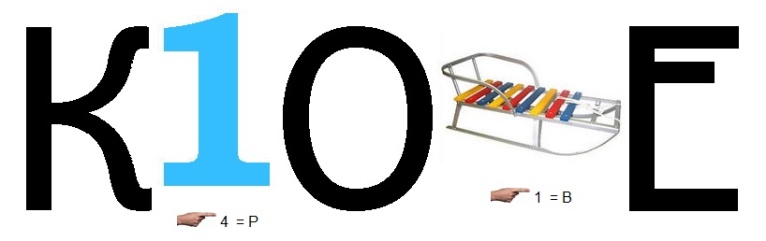 - Скажите ребята, а часто ли мы в нашей жизни имеем дело с кодированием информации?-Попробуйте привести примеры кодирования.А теперь посмотрите, каких целей мы должны достичь.Цели урока:обобщить знания о различных видах кодирования информации в окружающей нас жизни, познакомиться с новыми способами кодирования,сделать полезные выводы по дальнейшему применению полученных знаний. Сформулируйте для себя одну или несколько учебных задачи исходя из данных целей, и запишите в маршрутный лист.Рассматривают маршрутный лист.Отвечают: «Кодирование информации», записывают в маршрутный лист.-Да- Записи с помощью алфавита, цифр, оценки в дневнике ученика, флаги стран, дорожные знаки, светофор, ноты, жесты…Читают и осмысливают информацию.Формулируют и записывают свои учебные задачи.Регулятивные: умение осуществлять постановку  учебной задачи,   саморегуляцию;Познавательные: использование имеющихся знаний для осмысления учебного материала, развитие мыслительных операций: анализа, синтеза, сравнения, обобщения, абстрагирования, развитие речи;Коммуникативные:  умение слушать  и вступать в диалог, участие в коллективном обсуждении, формулирование собственного мнения и позиции;Личностные:Формирование интереса к учебному материалу и способам деятельности.3Актуализация и обобщение  знанийАктуализирует учебное содержание, необходимое для восприятия нового материала; фиксирует индивидуальные затруднения в деятельности по повторению изученного материала.- Давайте повторим ключевые понятия нашего урока и запишем их в маршрутный лист. Соберите предложения из отдельных слов, представленных на слайдах презентации и скажите, что это:Набор условных знаков для записи информации - Запись информации с помощью кода - Таблица соответствий знаков и их кодов –Действие, обратное кодированию, т.е. получение исходного сообщения - А теперь вспомним, какие бывают виды кодирования по форме представления.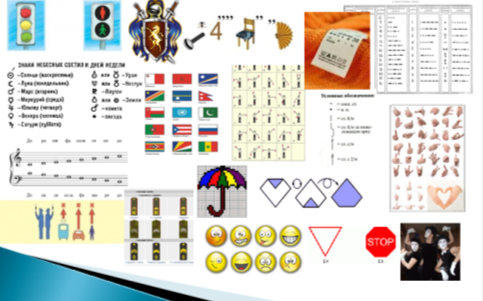 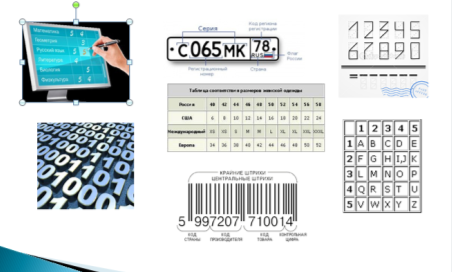 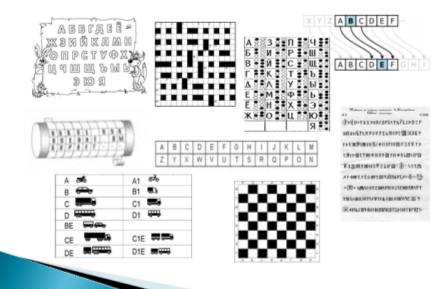 Запишите эту информацию в маршрутный лист.В ходе просмотра презентации, отвечают на вопросы, подготовленные учителем.Отвечают и записывают.КодКодирование информацииКодировочная таблицаДекодирование информацииАнализируют визуальную информацию и делают выводы: Графический - с помощью рисунков и значков.Числовой – с помощью цифр.Символьный – с помощью символов алфавитаЗаписывают информацию.Познавательные: использование имеющихся знанийдля формирования навыка структурирования учебного материала, развитие мыслительных операций: анализа, синтеза, сравнения, обобщения, абстрагирования, развитие речи;Регулятивные: контроль и оценка процесса и результатов деятельности, формирование способности к самооценке; Коммуникативные:формирование умения слушать и отвечать на вопросы, грамотно формулировать мысли4Открытие новых знаний и представление результатов деятельности.Организует работу групп на выполнение заданий по открытию новых знаний о способах кодирования информации.Напоминает обучающимся правила работы в группах: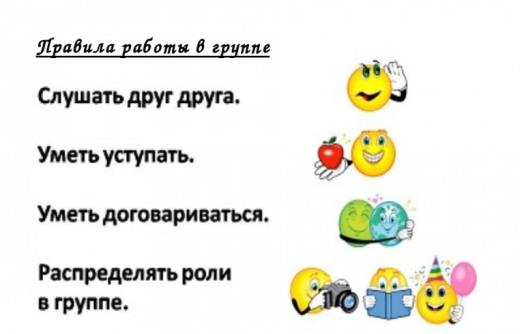  Предлагает обучающимся на выбор задания для  работы с новой информацией:Обе группы должны нарисовать ассоциации, связанные с их работой по группам, а затем обменяться ими и догадаться, о чем была речь.1 группа (логика) – работают с алгоритмом проверки подлинности товара по штрих-коду – декодируют информацию о товарах.Алгоритм расчета контрольной суммы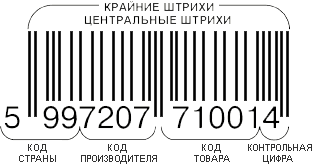 2 группа  (внимательность) – работают с кодировочной таблицей групп знаков на ярлыках одежды – декодируют информацию о товарах. 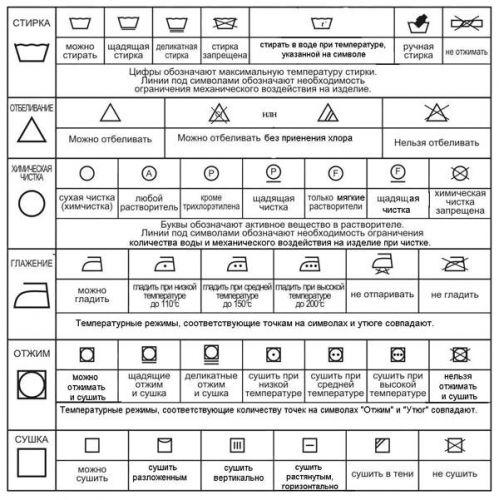 3 группа  (творчество) – работают над созданием своего способа кодирования – оценивания знаний.Воспринимают и осмысливают правила.Определяются с выбором группы по интересам.Осмысливают задание.Выполняют задание, анализируя раздаточный материал, осуществляют коррекцию, делают выводы, готовятся к представлению результатов своей деятельности, представляют результат работы.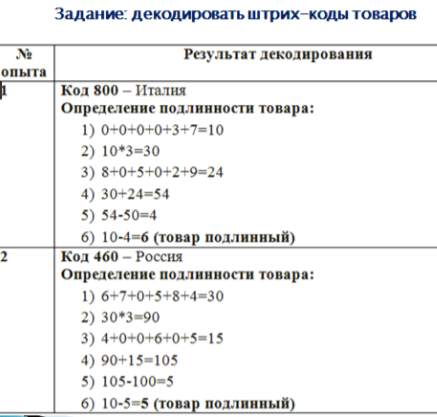 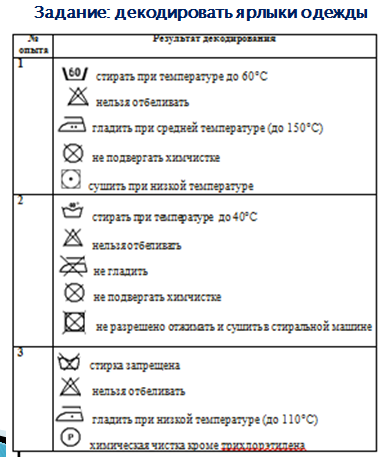 Познавательные: развитиемыслительных операций анализа, синтеза, сравнения, обобщения, аналогии; использование знаково-символических средств; применение алгоритмов деятельности; самостоятельный учёт установленных ориентиров действия в новом учебном материале;умение делать выводы в ходе решения учебной задачиРегулятивные:прогнозирование, контроль, коррекция, волевая саморегуляция, оценка; Коммуникативные:планирование учебного сотрудничества внутри группы;умение аргументировать свой выбор, принимать решение;использование речевых средств для различных коммуникативных задачЛичностные:интерес к учебному материалу, способность к самооценке,  взаимооценке, понимание причин успеха(неуспеха)5Обобщение и систематизация знанийЗадание: из двух разных терминов – «штрих-код» и «оценка» составить взаимосвязанное предложениеДумают, рассуждают, высказывают свои версии.Познавательные: структурирование полученной информацииКоммуникативные: умение строить логичные  речевые высказывания, понимание возможности существования у людей различных точек зрения.6Рефлексия, итоги занятия.Организует соотнесение результата деятельности с индивидуальнымиучебными задачами, оценивает работу обучающихся.Устная рефлексия:На уроке я:Узнал…, понял…, научился…, самый мой большой успех – это…, самые значительные трудности я ощутил(а)…, теперь я умею…, у меня изменилось отношение к…, на следующем уроке я хочу… Домашнее задание.На выбор одно или оба задания.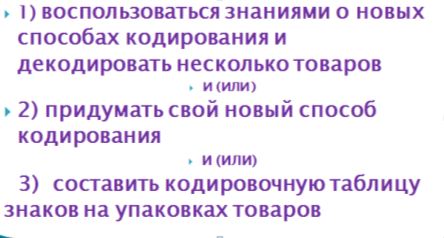 Осуществляют самооценку выполнения поставленной  индивидуальной учебной задачи.Определяются с выбором и записывают домашнее задание.Познавательные:  анализ деятельности на урокеКоммуникативные: умение строить логичные  речевые высказывания, понимание возможности существования у людей различных точек зрения.Регулятивные:контроль, волевая саморегуляция, оценка; Личностные:формирование адекватной самооценки,понимание причин своего успеха (неуспеха).